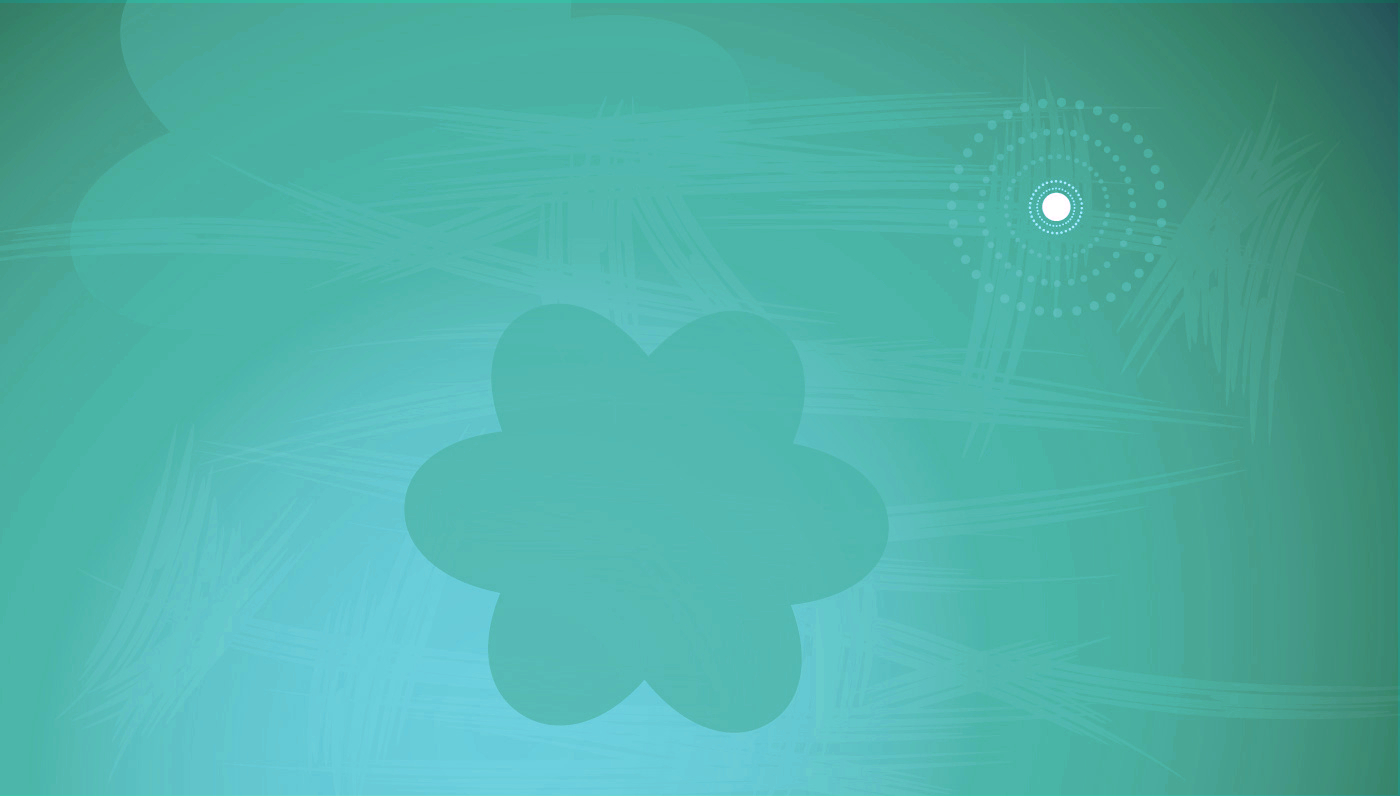 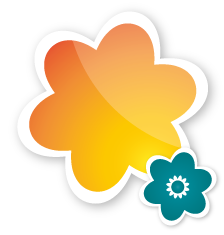 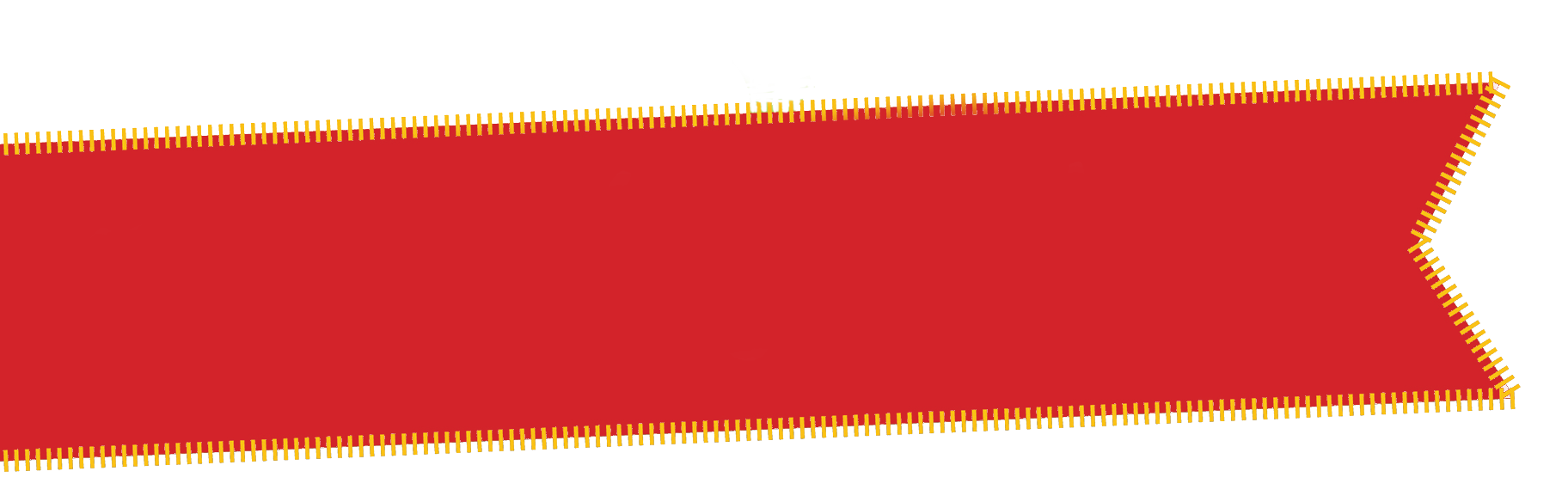 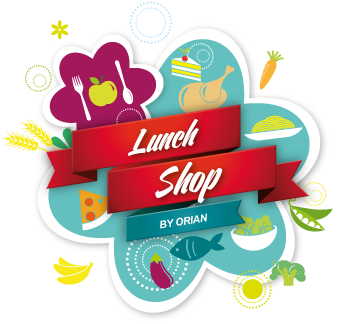 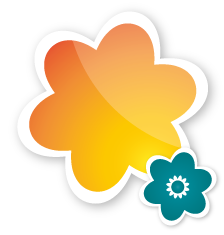 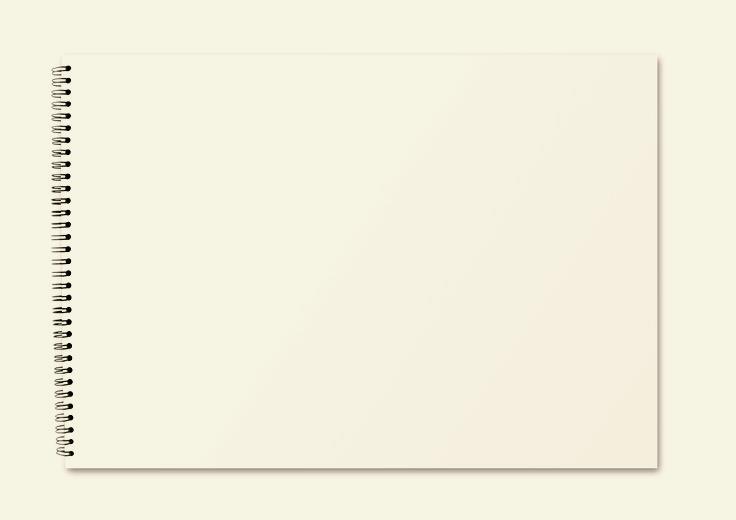 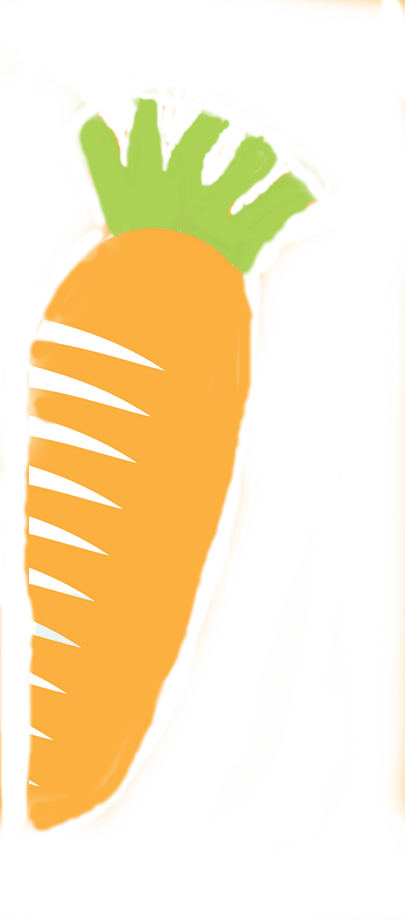 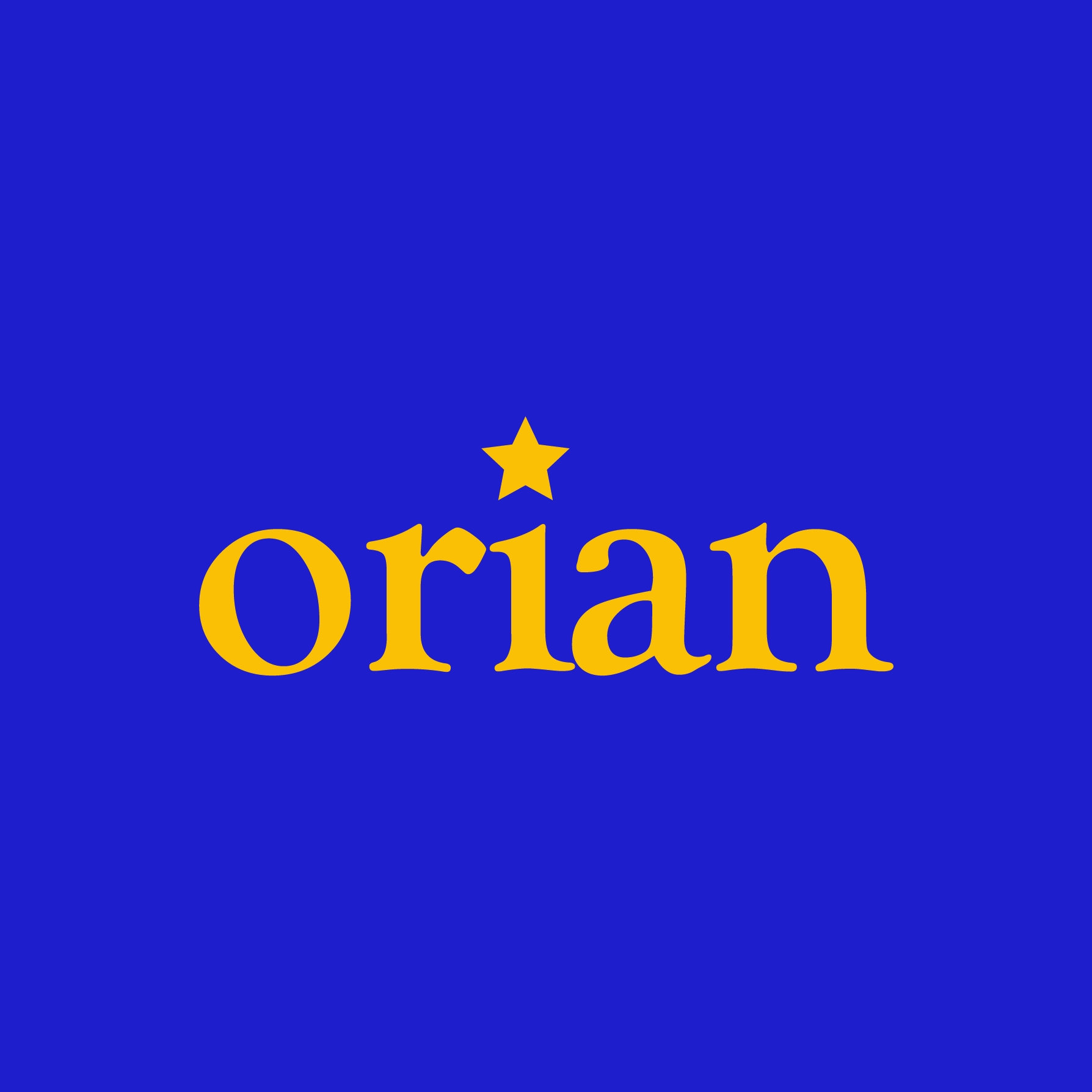 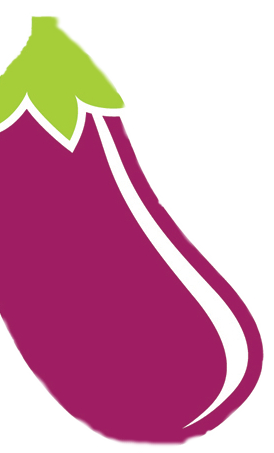 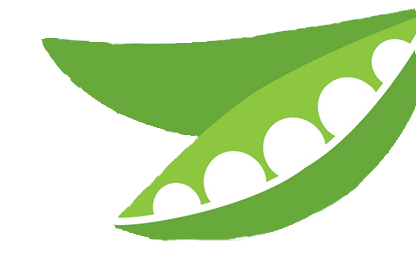 Margherita Pizza served with Baked Beans, Carrot and Cucumber SticksMargherita Pizza served with Baked Beans, Carrot and Cucumber SticksOven Baked Jacket Potatofilled with Cheese, Tuna, Beans and Cheese & Beans served with Carrot & Cucumber SticksOven Baked Jacket Potatofilled with Cheese, Tuna, Beans and Cheese & Beans served with Carrot & Cucumber SticksAssorted Sandwichesfilled with Ham, Cheese or Tuna served with Carrot & Cucumber SticksAssorted Sandwichesfilled with Ham, Cheese or Tuna served with Carrot & Cucumber SticksCustard Cookieor Fruit Salad and YoghurtCustard Cookieor Fruit Salad and YoghurtChicken Karahi Curryserved with Rice, Peas and Naan BreadChicken Karahi Curryserved with Rice, Peas and Naan BreadOven Baked Jacket Potatofilled with Cheese, Tuna, Beans and Cheese & Beans served with Mixed SaladOven Baked Jacket Potatofilled with Cheese, Tuna, Beans and Cheese & Beans served with Mixed SaladAssorted Sandwichesfilled with Ham, Cheese or Tuna served with Mixed SaladAssorted Sandwichesfilled with Ham, Cheese or Tuna served with Mixed SaladChocolate BrownieorFruit Salad & Yoghurt Chocolate BrownieorFruit Salad & Yoghurt Roast Chicken Breastserved with Creamed Potato, Green Bean & Carrot Medley and GravyOven Baked Jacket Potatofilled with Cheese, Tuna, Beans and Cheese & Beans served with Mixed SaladOven Baked Jacket Potatofilled with Cheese, Tuna, Beans and Cheese & Beans served with Mixed SaladOven Baked Jacket Potatofilled with Cheese, Tuna, Beans and Cheese & Beans served with Mixed SaladAssorted Sandwichesfilled with Ham, Cheese or Tuna served with Mixed SaladAssorted Sandwichesfilled with Ham, Cheese or Tuna served with Mixed SaladToffee Apple MuffinorFruit Salad & YoghurtToffee Apple MuffinorFruit Salad & YoghurtBeef Spaghetti Bolognaiseserved with Fruit & Veg CruditiesBeef Spaghetti Bolognaiseserved with Fruit & Veg CruditiesOven Baked Jacket Potatofilled with Cheese, Tuna, Beans and Cheese & Beans served with  Fruit & Veg CruditiesOven Baked Jacket Potatofilled with Cheese, Tuna, Beans and Cheese & Beans served with  Fruit & Veg CruditiesAssorted Sandwichesfilled with Ham, Cheese or Tuna served with  Fruit & Veg CruditiesAssorted Sandwichesfilled with Ham, Cheese or Tuna served with  Fruit & Veg CruditiesFruit Salad and Yogurt orCherry shortbreadFruit Salad and Yogurt orCherry shortbread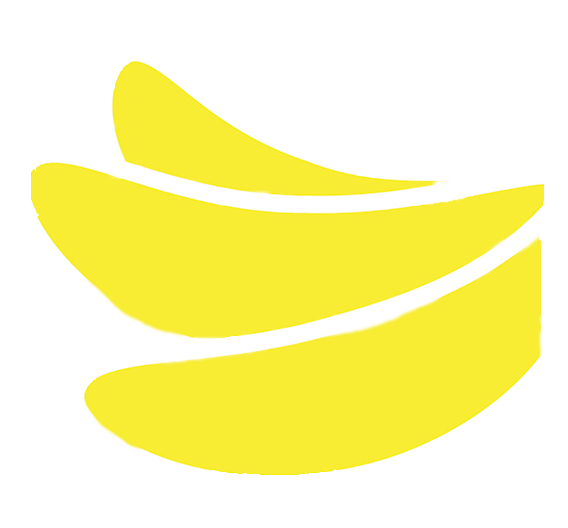 Breaded Fish Filletserved with Chips and Garden PeasBreaded Fish Filletserved with Chips and Garden PeasOven Baked Jacket Potatofilled with Cheese, Tuna, Beans and Cheese & Beans served with Mixed SaladOven Baked Jacket Potatofilled with Cheese, Tuna, Beans and Cheese & Beans served with Mixed SaladAssorted Sandwichesfilled with Ham, Cheese or Tuna served with Mixed SaladAssorted Sandwichesfilled with Ham, Cheese or Tuna served with Mixed SaladJam & Coconut SpongeorFruit Salad & YoghurtJam & Coconut SpongeorFruit Salad & YoghurtCheese & Tomato Pizzaserved with Sweetcorn and Mixed SaladCheese & Tomato Pizzaserved with Sweetcorn and Mixed SaladOven Baked Jacket Potatofilled with Cheese, Tuna, Beans and Cheese & Beans served with Mixed SaladOven Baked Jacket Potatofilled with Cheese, Tuna, Beans and Cheese & Beans served with Mixed SaladAssorted Sandwichesfilled with Ham, Cheese or Tuna served with Mixed SaladAssorted Sandwichesfilled with Ham, Cheese or Tuna served with Mixed SaladApple Crumble & Custardor Fruit Salad & YoghurtApple Crumble & Custardor Fruit Salad & YoghurtChilli Con Carneserved with Rice and Mixed SaladChilli Con Carneserved with Rice and Mixed SaladOven Baked Jacket Potatofilled with Cheese, Tuna, Beans and Cheese & Beans served with Mixed SaladOven Baked Jacket Potatofilled with Cheese, Tuna, Beans and Cheese & Beans served with Mixed SaladAssorted Sandwichesfilled with Ham, Cheese or Tuna served with Mixed SaladAssorted Sandwichesfilled with Ham, Cheese or Tuna served with Mixed SaladChocolate CrunchorFruit Salad & YoghurtChocolate CrunchorFruit Salad & YoghurtSliced Turkeyserved with Creamed Potato, Garden Peas & Carrot Medley and GravyOven Baked Jacket Potatofilled with Cheese, Tuna, Beans and Cheese & Beans served with Mixed SaladOven Baked Jacket Potatofilled with Cheese, Tuna, Beans and Cheese & Beans served with Mixed SaladOven Baked Jacket Potatofilled with Cheese, Tuna, Beans and Cheese & Beans served with Mixed SaladAssorted Sandwichesfilled with Ham, Cheese or Tuna served with Mixed SaladAssorted Sandwichesfilled with Ham, Cheese or Tuna served with Mixed SaladFruit Salad and Yogurt orFlapjackFruit Salad and Yogurt orFlapjackMeat & Potato Pieserved with Mixed Veg and GravyMeat & Potato Pieserved with Mixed Veg and GravyOven Baked Jacket Potatofilled with Cheese, Tuna, Beans and Cheese & Beans served with Mixed SaladOven Baked Jacket Potatofilled with Cheese, Tuna, Beans and Cheese & Beans served with Mixed SaladAssorted Sandwichesfilled with Ham, Cheese or Tuna served with Mixed SaladAssorted Sandwichesfilled with Ham, Cheese or Tuna served with Mixed SaladPear & Ginger Cakeor Fruit Salad & YoghurtPear & Ginger Cakeor Fruit Salad & YoghurtCod & Salmon Fishcakeserved with Chips, Garden Peas and Tomato KetchupCod & Salmon Fishcakeserved with Chips, Garden Peas and Tomato KetchupOven Baked Jacket Potatofilled with Cheese, Tuna, Beans and Cheese & Beans served with Mixed SaladOven Baked Jacket Potatofilled with Cheese, Tuna, Beans and Cheese & Beans served with Mixed SaladAssorted Sandwichesfilled with Ham, Cheese or Tuna served with Mixed SaladAssorted Sandwichesfilled with Ham, Cheese or Tuna served with Mixed SaladMarble Sponge & Chocolate SauceorFruit Salad & YoghurtMarble Sponge & Chocolate SauceorFruit Salad & YoghurtSweet Tomato Pastaserved with Garlic Flatbread, Sweetcorn and Mixed SaladSweet Tomato Pastaserved with Garlic Flatbread, Sweetcorn and Mixed SaladOven Baked Jacket Potatofilled with Cheese, Tuna, Beans and Cheese & Beans served with Mixed SaladOven Baked Jacket Potatofilled with Cheese, Tuna, Beans and Cheese & Beans served with Mixed SaladAssorted Sandwichesfilled with Ham, Cheese or Tuna served with Mixed SaladAssorted Sandwichesfilled with Ham, Cheese or Tuna served with Mixed SaladShortbreador Fruit Salad & YoghurtShortbreador Fruit Salad & YoghurtBreaded Chicken Goujonsserved with Jacket Wedges, Baked Beans and Mixed SaladBreaded Chicken Goujonsserved with Jacket Wedges, Baked Beans and Mixed SaladOven Baked Jacket Potatofilled with Cheese, Tuna, Beans and Cheese & Beans served with Mixed SaladOven Baked Jacket Potatofilled with Cheese, Tuna, Beans and Cheese & Beans served with Mixed SaladAssorted Sandwichesfilled with Ham, Cheese or Tuna served with Mixed SaladAssorted Sandwichesfilled with Ham, Cheese or Tuna served with Mixed Salad  Orange Jelly & MandarinsorFruit Salad & Yoghurt  Orange Jelly & MandarinsorFruit Salad & YoghurtToad in the Hole with Gravyserved with Roast Potatoes, Carrot and Green Bean MedleyOven Baked Jacket Potatofilled with Cheese, Tuna, Beans and Cheese & Beans served with Mixed SaladOven Baked Jacket Potatofilled with Cheese, Tuna, Beans and Cheese & Beans served with Mixed SaladOven Baked Jacket Potatofilled with Cheese, Tuna, Beans and Cheese & Beans served with Mixed SaladAssorted Sandwichesfilled with Ham, Cheese or Tuna served with Mixed SaladAssorted Sandwichesfilled with Ham, Cheese or Tuna served with Mixed SaladJammy BunorFruit Salad & YoghurtJammy BunorFruit Salad & YoghurtMinced Beef & Dumplingsserved with Creamed Potato and Mixed Veg  Minced Beef & Dumplingsserved with Creamed Potato and Mixed Veg  Oven Baked Jacket Potatofilled with Cheese, Tuna, Beans and Cheese & Beans served with Mixed SaladOven Baked Jacket Potatofilled with Cheese, Tuna, Beans and Cheese & Beans served with Mixed SaladAssorted Sandwichesfilled with Ham, Cheese or Tuna served with Mixed SaladAssorted Sandwichesfilled with Ham, Cheese or Tuna served with Mixed SaladFruit Salad and Yogurt or Paris Sandwich Fruit Salad and Yogurt or Paris Sandwich Fish Fingersserved with Chips and Garden PeasFish Fingersserved with Chips and Garden PeasOven Baked Jacket Potatofilled with Cheese, Tuna, Beans and Cheese & Beans served with Mixed SaladOven Baked Jacket Potatofilled with Cheese, Tuna, Beans and Cheese & Beans served with Mixed SaladAssorted Sandwichesfilled with Ham, Cheese or Tuna served with Mixed SaladAssorted Sandwichesfilled with Ham, Cheese or Tuna served with Mixed SaladSyrup Sponge & CustardorFruit Salad & YoghurtSyrup Sponge & CustardorFruit Salad & Yoghurt